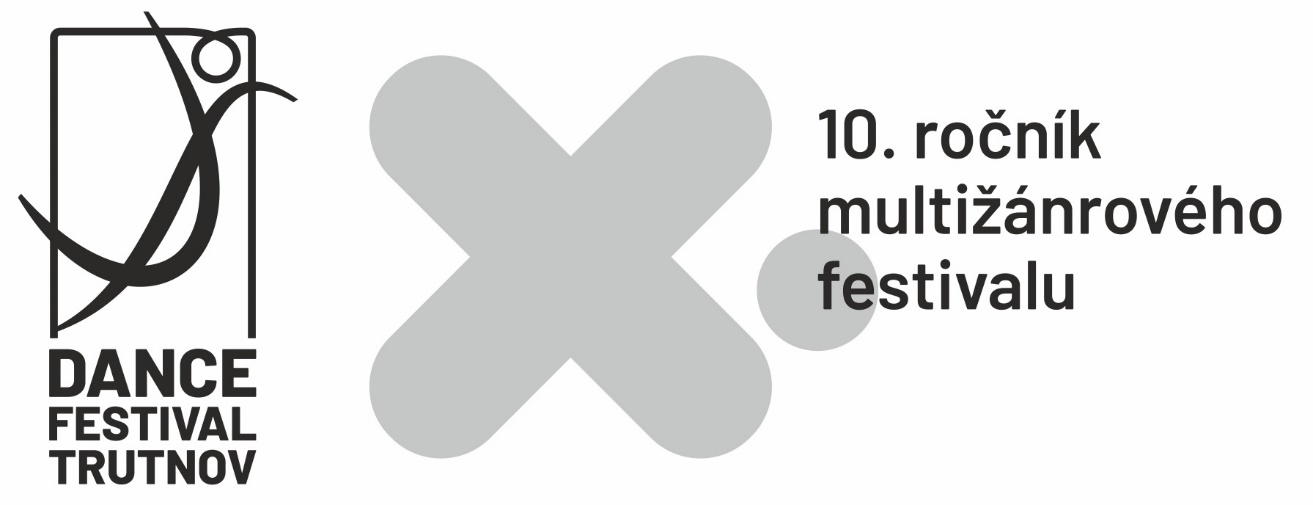 PŘIHLÁŠKA 2020 „Umění nás mění“VÝTVARNÉ DÍLNYJméno a příjmení:Věk k 24. 8. 2020:Adresa:Telefon účastníka:          Telefon rodiče / zákonného zástupce:E-mail pro komunikaci:Předchozí výtvarné zkušenosti (stručně):Přihlašuji se na výtvarné lekce s lektory Paulina Skavová (kreslení a modelování), Jiří Grus (kresba a malba) a Jan Erben (animační tvorba) a jsem seznámen(-a) s podmínkami přihlášení a účasti na Dance festivalu Trutnov 2020.   Datum:                            Podpis:               